培训谁？烟台市职业技能提升行动口袋书告诉你——人社培训政策解读
导读职业技能提升行动来啦你知道吗？国家专门从失业保险基金结余中拿出1000亿元，用3年时间补贴技能培训5000万人次。这就是职业技能培训的“315”工程。2019年至2021年，烟台市计划开展各类补贴性职业技能培训24万人次以上，其中2019年培训6.05万人次以上，力争到2021年底，全市技能劳动者占就业人员总量的比例达到25%以上，高技能人才占技能劳动者的比例达到30%以上，做到“应培尽培、愿培则培、需培就培”，确保职业技能提升行动取得实效。 这么好的政策，你知道都哪些群体可以参加补贴性培训吗？怎么参加培训呢？培训什么内容？培训机构如何申请承担培训任务？培训后发什么证？想了解详细信息，请看《烟台市职业技能提升行动口袋书》！‍※培训谁：1.  什么样的人可以参加免费培训？目前烟台市针对贫困家庭子女、全日制高等院校在校学生（含技师学院高级工班、预备技师班和特殊教育院校职业教育类在校学生）、城乡未继续升学的应届初高中毕业生、农村转移就业劳动者（含建档立卡的适龄贫困人口）、登记失业人员，以及即将刑满释放人员（刑期不足两年的）、强制隔离戒毒人员、符合条件的企业在职职工可以免费参加培训。其中符合条件的企业在职职工主要是指企业新录用贫困家庭子女、全日制高等院校在校学生（含技师学院高级工班、预备技师班和特殊教育院校职业教育类在校学生）、城乡未继续升学的应届初高中毕业生、农村转移就业劳动者（含建档立卡的适龄贫困人口）、登记失业人员等人员，与企业签订1年以上期限劳动合同、并于签订劳动合同之日起1年内参加由企业依托所属培训机构或政府认定的培训机构开展岗位技能培训的人员。2. 什么是“金蓝领”培训？参加“金蓝领”项目人员一般应符合哪些条件？金蓝领”培训的费用是如何确定的？“金蓝领”培训是通过政府、企业和职工共同负担的筹资方式，采取院校与企业相结合、理论与实训相结合的办法，培养思想道德好、技能水平高的高级工、技师和高级技师的高技能人才培养模式。国家职业资格目录内职业（工种），具有中级工职业资格证书满2年（含）的可报名参加高级工培训；具有高级工职业资格证书满3年（含）的可报名参加技师培训；具有技师职业资格证书满3年的可报名参加高级技师培训。累计从事本职业（工种）工作年限分别满8年（含）、14年（含）、18年（含）的，并具有较高的专业知识和操作技能，也可分别报名参加高级工、技师、高级技师培训。国家职业资格目录外职业（工种），参照国家职业资格目录内职业（工种）申报条件推荐报名。培训费用采取政府、企业和职工共同负担。政府补贴最高5000元/人，不足部分由企业从职工教育经费中列支。3.什么是“企业新型学徒制”？谁可以参加企业新型学徒制培训？ 怎样才能获得补贴？企业新型学徒制是面向各类企业（含拥有技能人才的其他用人单位）推行“招工即招生、入企即入校、企校双师联合培养”的技能人才培养模式，发挥企业和培训机构“双主体”作用，通过校企合作、工学交替方式，组织企业技能岗位新招用和转岗等人员参加培训，促进企业技能人才培养，壮大发展产业工人队伍。如果你所在的企业开展了企业新型学徒制培训，并且你是与企业签订了一年以上劳动合同的技能岗位新招用或转岗等人员，那么你就可以被列为培养对象。学徒培养以符合企业岗位需求的中、高级技术工人为主，培养期限为1-2年，特殊情况可延长到3年。学徒培养目标以符合企业岗位需求的中、高级技术工人为主，主要职责由所在企业承担。新型学徒制培训补贴标准按企业支付给培训机构培训费用（以培训机构收费标准和培训费发票为准）确定，原则上控制在4000-6000元之间，补贴期限不超过2年。4.“建档立卡贫困劳动力”能享受到哪些培训优惠政策？烟台市目前为建档立卡贫困劳动力提供免费职业技能培训，并在培训期间按规定给予生活费补贴(生活费补贴=规定的补贴标准/30天×实际参加培训天数）。对接受中等职业教育和技工教育的贫困家庭学生，按规定落实中等职业教育国家助学金和免学费等政策；建档立卡贫困家庭子女到全市各级技工院校学习，享受“五免一享”优惠政策，即免学费、免住宿费、免教材费、免费提供勤工俭学岗位、免费推荐就业岗位、享受国家助学金政策。5.“新生代农民工”指的是哪些人？新生代农民工主要是指在1980年及之后出生的，常住地在城市、户籍地在乡村的劳动力。相对来讲，他们对农业、农村、土地、农民等不是那么熟悉。另外，他们渴望进入、融入城市社会。在就业和培训方面，新生代农民工相比老一代农民工体现出的特质是“两高、两强和两低”，即受教育程度高、职业期望值高，技能提升意愿强、创业意识强，就业稳定性低、技能水平低。6.哪些人员可以参加返乡创业培训计划？返乡创业培训的重点内容都是什么？农民工、建档立卡贫困人口、全日制高等院校在校学生等人员均可参加返乡创业培训计划。返乡创业培训以生产性农业服务业和生活性农业服务业创业为重点，对有创业要求和培训愿望、具备一定创业条件的人员，结合适合创业的绿色农产品经营、民族传统手工艺、乡村旅游、家庭农家乐或输入地市场与输出地资源能够有效对接的项目等，重点开展创业意识教育、创业项目指导等培训；对处于创业初期的人员，结合区域专业市场对企业发展的需求，重点开展企业经营管理等培训；对已经成功创业的人员，重点开展发达地区产业组织形式、经营管理方式等培训，把小门面、小作坊等升级为特色店、连锁店、品牌店。7.到了法定退休年龄还能免费参加职业技能培训吗？如果你已经到达到或超过法定退休年龄，但是不具有按月领取养老金的资格，而且你确有培训需求，那么，按照职业技能提升行动方案的相关规定，你可以免费参加职业技能培训。8.企业负责人辅导培训有哪些形式？参加有什么条件？目前烟台市企业负责人辅导培训主要以“精英创业训练营”的方式进行，参加企业需满足注册地在烟台市范围内，成立3年以上的中小微企业；所处行业符合当地产业发展方向，具备产品创新、技术创新、模式创新等特点，具有较好的市场前景和发展潜力；企业社会信誉良好，依法签订劳动合同，缴纳社会保险，无不良记录；企业运营正常；已参加过山东省“创业齐鲁训练营”活动、烟台市的“精英创业训练营”企业不能参加；历届烟台市创业大赛等赛事活动中的获奖企业优先考虑。9.除了免费培训，我们还能享受到什么政策？如果你是建档立卡贫困劳动力、就业困难人员、零就业家庭成员，你还可以享受培训生活费补贴。培训生活费补贴实行直补个人方式，一年享受一次，最长不超过30天。如果你是就业困难人员和零就业家庭成员培训那么生活费补贴=当地最低生活保障线/30天×实际参加培训天数。对于参加职业培训的农村建档立卡贫困劳动力，生活费补贴=当地最低工资标准的60%/30天×实际参加培训天数。※怎么培：‍ 10.怎么样才能成为承担政府培训任务的培训机构？烟台市范围内依法设立的高等院校、技工院校、职业院校、公办和社会各类培训机构以及具备职业培训能力的企业等（以下统称“培训机构”），均可申请承担政府补贴培训任务。有意向的培训机构须向注册地或实际培训地所在地公共就业人才服务机构提出申请，经公共就业人才服务机构审核批准后，签订培训服务合同，承接就业创业培训任务。其中，申请承担技能培训的机构须先向注册地或实际培训地人力资源社会保障部门提出申请，经核准通过后，由所在地公共就业人才服务机构进行考察，考察达标后与所在地公共就业人才服务机构签订培训服务合同；申请承担特种作业培训的机构须经应急管理部门备案审查通过后，再向人力资源社会保障部门申请组织培训。其中技能培训机构需要满足：1.在中国境内注册，具有独立法人资格，学校驻地在烟台市行政区域内；2.具有人力资源社会保障行政部门或相关行政部门颁发的办学许可证（属于公立培训机构的，应提供《事业单位登记证》或政府及其编制部门批准设立的文件）以及依法设立且具备职业培训能力的企业；3.具有独立的财务管理、会计核算制度和稳定的经费来源。有确保培训活动顺利开展的流动资金支持;4.具有依法缴纳税收和社会保障资金的良好记录;5.有办公用房，理论课集中的教学场所应达到300㎡以上，无危房，有良好的照明通风条件，桌椅、讲台和黑（白）板设施齐全。有满足实习教学需要的实习操作场所，符合环保、劳保、安全、消防、卫生等有关规定及相关工种的安全规程;6.具有满足教学和技能训练需要的教学、实习、实验设施和设备，有充足的实习工位；7.具有满足就业技能培训任务需要的师资力量。并根据办学规模配备1名以上的（专职）教学管理人员。每个专业（工种）具备不少于2名具有大专以上学历或中级以上职称的理论教师和不少于2名具有中级以上职称或职业资格的实习指导老师;8.具有满足开展培训专业（工种）所需的教材并免费发放;9.具有相对稳定的就业渠道,有稳定的校企合作关系;10.在经营活动中没有重大违法记录；11.无不良信用信息记录。创业培训机构：1.在中国境内注册，具有独立法人资格，学校驻地在烟台市行政区域内；2.具有人力资源社会保障行政部门、或相关行政部门颁发的办学许可证（属于公立培训机构的，应提供《事业单位登记证》或政府及其编制部门批准设立的文件）；3.具有独立的财务管理、会计核算制度和稳定的经费来源，有确保培训活动顺利开展的流动资金支持;4.具有依法缴纳税收和社会保障资金的良好记录;5.具有满足开展创业能力培训所需的教学场地和设施设备。教学场地应包括教室、机房，其中用于创业能力培训教室2个，且每个教室面积不得少于60㎡（采光好、无环境干扰）。有可移动课桌椅、黑（白）板、投影仪（含便携式电脑）。机房具有可供35人以上开展实训的设施设备等。配备培训教学所需的教具、图书、资料。教学场地和设施设备要符合国家有关房屋安全和公共场所消防安全的有关规定。6.具有满足创业能力培训任务需要的师资力量。具有2名以上取得人力资源社会保障部或山东省人社厅“创办和改善你的企业”资格证书的专职教师。选择开展网创培训的，须具有1名以上取得“网创培训”资质的专职教师。7.具有满足开展创业培训所需的教材并免费发放；8.在经营活动中没有重大违法记录；9.无不良信用信息记录。11.企业可以采取什么方式进行培训？企业可以根据市场需求导向，制定职工培训计划，开展适应岗位需求和发展需要的技能培训，广泛组织岗前培训、在岗培训、脱产培训，开展岗位练兵、技能竞赛、在线学习等活动。发挥行业协会、龙头企业和培训机构作用，开展职工培训。针对化工、矿山等高危行业企业，通过组织从业人员和各类特种作业人员普遍开展安全技能培训。困难企业开展转岗转业培训。推进企业新型学徒制、现代学徒制培训，推进产教融合、校企合作，实现学校培养与企业用人的有效衔接。鼓励企业与参训职工协商一致灵活调整工作时间，保障职工参训期间应有的工资福利待遇。企业如果想做烟台市公布的专项职业能力培训专业，特种作业人员安全技术培训专业，评价类培训专业，短期培训专业，创业培训专业及其他相关专业目录内专业培训，需要企业选择经人力资源社会保障部门审核批准的培训机构，按相关专业培训标准组织培训，取得相关职业资格证书、职业技能等级证书、专项职业能力证书、特种作业操作证和培训合格证书后，由企业申请职业培训补贴。企业如果要做目录外专业培训。企业根据自身需求和生产实际，确定培训内容，制定职工培训计划，经所在地公共就业人才服务机构审批同意后组织实施。培训课时不低于40课时。结业考试由所在地公共就业人才服务机构监督企业按照考试标准和程序组织实施，考试合格后，发放培训合格证书。企业依据合格人数可申请每人500元职业培训补贴。12.社会上有很多职业技能培训机构，去这些机构参加培训都可免费培训吗？都可以培训什么专业？目前烟台市有很多职业技能培训机构，但不是每家职业技能培训机构都可以进行补贴培训，也不是职业技能培训机构实施的所有培训都可以享受补贴。这就需要登录烟台市人力资源和社会保障局官网查看《就业创业培训机构及专业清单公示公布的培训评价机构目录》。http://rshj.yantai.gov.cn/art/2019/11/4/art_23237_2544604.html专业及补贴标准可以查看《职业资格职业（工种）目录清单及补贴标准公示》。http://rshj.yantai.gov.cn/art/2019/11/4/art_23237_2544601.html也就是说，只有符合培训机构标准且与人社部门签约的职业技能培训机构才可以实施补贴培训。13.烟台市对企业和培训机构现在有哪些政策？烟台市通过强化支持企业兴办职业技能培训，发挥技工院校、职业院校开展职业技能培训主导作用，按规定享受政府补贴政策、鼓励民办培训机构参与职业技能培训，从而激发培训主体积极性。通过支持各类企业特别是规模以上企业或者吸纳就业人员较多的企业设立职工培训中心，经当地人力资源社会保障部门审核备案后，自主开展内部员工岗前培训和在岗提升培训。鼓励企业与技工院校、职业院校共建实训中心、教学工厂等，建设培育一批产教融合型企业。支持企业设立高技能人才培训基地、技师工作站、技能大师工作室，企业通过职工教育经费提供相应的资金支持，政府按规定通过就业补助资金给予不低于10万元补助。对开展职业技能培训成绩突出的企业、院校、培训机构、公共实训基地给予扶持。不断培育发展壮大社会培训机构。政府补贴的职业技能培训项目全部向具备资质的职业院校和培训机构开放。※培什么： 14.现在技能培训的热门专业都有哪些？重点培训什么内容？烟台市现在比较热门的技能培训专业主要有：中式面点师、西式面点师、育婴员、中式烹调师、美容师、美发师、计算机等级考试（二级）、茶艺师、评茶员等专业。中式面点师：讲授中式面点专业基础知识、主要有原料知识、基本操作手法、各种花样的花卷、各式包子、油条、面鱼、酥皮火烧等制作工艺及要点。西式面点师：讲授西式面点专业基础知识，主要有原料知识、基本操作手法、混酥类点心、清蛋糕、软质面包、泡芙、葡式蛋挞、各种饼干的制作工艺及要点。育婴员：讲授婴幼儿教育养育的基本理论内容，学习婴幼儿生理特点、心理特点，母乳喂养方法、冲调奶粉方法、辅食制作、尿布选择使用、四具消毒、常见疾病护理、意外伤害识别等知识。中式烹调师：讲授中式烹调原料及原料加工知识、烹调技术、几种热菜的烹调方法（炒、炸、烧、溜、爆等）、讲授滑溜鱼片、生炒辣子鸡、葱油鲤鱼、拔丝土豆等多种菜品的烹制方法。美容师：讲授皮肤护理基础知识，面部护理手法，眼部护理，头部按摩，颈肩按摩、嫁接眼睫毛以及生活化妆等。美发师：讲授头发及头骨曲线的认识等基础知识、烫染知识、剪发理论与操作等。计算机等级考试（二级）：掌握计算机的相关理论知识，包括数据结构与算法、程序设计基础、软件工程基础和数据库相关技术等内容。茶艺师：讲授各种茶叶的产地、特性、不同品种茶叶的冲泡技巧、不同品种茶叶的分类、包装、保管等。评茶员：讲授以感觉器官评定茶叶品质（色、香、味、形）高低优次。15.创业培训选择有哪些？处于创业不同阶段的劳动者所选择的创业培训内容应该是不同的。SYB创业培训：有创业要求和培训愿望且具备一定创业条件的人员，可以选择参加SYB创业培训。培训内容包括：创业意识教育、创业项目选择指导和创业培训+实训。网创培训：随着社会的发展，网络经济成为主流趋势，网络创业也成为创业的重要形式，如果您想开办网店，那么网络创业培训是一个不错的选择。16.参加职业技能培训只学习职业技能吗，有其他的培训内容吗？职业技能提升行动方案中明确要求，加强职业技能、通用职业素质和求职能力等综合性培训，将职业道德、职业规范、工匠精神、质量意识、法律意识和相关法律法规、安全环保和健康卫生、就业指导等内容贯穿职业技能培训全过程。所以，参加职业技能培训不仅可以学到职业技能，还可以提高通用职业素质和求职能力等。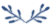 ※培训后发什么证书?               培训生活费补贴如何申领？17.培训会参加什么考试？发什么证？鉴定考试。职业资格类专业、专项能力专业须参加人力资源社会保障部门技能鉴定机构组织的鉴定考试。考试合格后发放《职业资格证书》。结业考试。结业考试由所在地公共就业人才服务机构按规定程序组织实施，考试合格后发放《烟台市就业创业培训合格证书》。《烟台市就业创业培训合格证书》，主要用于创业类培训专业、短期培训专业和目录外专业培训合格后发放使用。考核评价。特种作业人员安全技术培训考核由应急管理部门按规定组织实施，合格后发放《特种作业操作证》；评价类专业，由具备资质的评价机构按规定标准组织评价发证后，认定为培训合格。18.困难群体培训生活费补贴如何申领？申报。由本人填写《职业培训生活费补贴申报表》，由培训机构汇总提交到当地公共就业人才服务机构，并提供个人身份证复印件、培训花名册、考勤记录以及贫困劳动力、就业困难人员、零就业家庭认定表等证明材料。审核。经办人员根据申请人提供的相关信息和证明材料，依托“山东省公共就业人才服务信息系统”，对申请人进行审核。补贴核定。根据申请人的类别（贫困劳动力、就业困难人员和零就业家庭成员），依据补贴标准和实际参加培训出勤天数，确定补贴金额。（生活费补贴=规定的补贴标准/30天×实际参加培训天数）公示。对经认定符合享受条件的人员在市、县人社局网站等媒介进行公示。拨付。对经公示无异议的，将补贴金额直接拨付到本人相关账户。